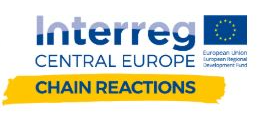 PROGETTO EUROPEO CHAIN REACTIONS (CE1519 - CUP: H94E19000060006) - AVVISO PER LA SELEZIONE DI PROGETTUALITÀ’ BENEFICIARIA DEL CONTRIBUTO CAMERALE PER INTERVENTO INDIRIZZATO ALLE AZIENDE DEL SETTORE BIOMEDICALE PER ACCELERARE I PROCESSI DI INNOVAZIONE DIGITALE SIA DAL PUNTO DI VISTA TECNOLOGICO CHE DEI MODELLI DI BUSINESSAllegato BDenominazione_______________________________________Breve presentazione, esperienza nella gestione di attività in Interreg o come partner o come sub-contraenteDescrizione delle esperienze relative al numero di imprese del settore biomedicale assistite negli ultimi 5 anni (di cui almeno una di rilevanza internazionale):Descrizione delle esperienze relative al numero di imprese del settore biomedicale assistite negli ultimi 5 anni (di cui almeno una di rilevanza internazionale):Descrizione delle esperienze relative al numero di persone (e CV) con esperienza in assistenza alle imprese e in particolare ai processi di innovazione, sviluppo e nuovi modelli di business: almeno 3 persone con esperienza specifica e documentata con CV Descrizione delle esperienze relative all’utilizzo di metodi specifici per l’assistenza alle imprese, quali il design thinking:- Documentata da processi interni- Documentata da almeno 1 corso di formazione (temporanei o permanenti) erogato- Partecipazione documentata ad almeno 2 momenti di formazione sull’argomento- Partecipazione documentata ad almeno 3 eventi e momenti di formazione internazionale sul design thinkingDescrizione delle esperienze relative alle attività dimostrabili e documentabili di monitoraggio, analisi dati del settore biomedicale veneto, anche in collaborazione con altri enti, dal 2014 ad oggi :almeno 1 attivitàConoscenza della lingua Inglese e tedesca (opzionale)